BURKINA FASO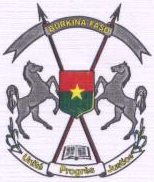 BULLETIN STATISTIQUE DU 1er TRIMESTRE 2022Avant-propos Le Ministère des sports, de la jeunesse et de l’emploi assure la formulation, la mise en œuvre et le suivi de la politique du gouvernement en matière de sports et de loisirs, de jeunesse, de formation professionnelle et d’emploi. La DGESS, structure transversale du département, a pour missions, entre autres, de collecter, traiter et centraliser les données statistiques des activités du Ministère afin de mettre à la disposition des décideurs des informations statistiques fiables et contribuer ainsi à une prise de décision éclairée. C’est dans cette optique que se justifie l’élaboration des bulletins statistiques trimestriels des sports et des loisirs. Les bulletins statistiques trimestriels sont des instruments qui permettent la publication de données statistiques plus régulières sur le domaine des sports et des loisirs, facilitant ainsi l’accès aux informations. La rédaction de ces documents facilite également l’élaboration de l’annuaire statistique dont l’objectif est de mettre à la disposition des décideurs, des utilisateurs et surtout des partenaires techniques et financiers des informations statistiques fiables. L’élaboration des bulletins témoigne de l’engagement du Ministère à mettre à la disposition du grand public des informations à même de contribuer à une meilleure visibilité des actions de développement sur le sport et les loisirs. C’est pourquoi nous profitons de l’occasion pour encourager tous les acteurs pour leur apport et nous les exhortons à redoubler d’effort pour nous permettre d’améliorer non seulement le contenu du présent document mais aussi et surtout notre système de collecte et de traitement des données. Nous saisissons l’occasion pour remercier tous ceux qui ont contribué d’une manière ou d’une autre à l’élaboration de ce précieux document. Malgré les efforts fournis pour bien le concevoir, il reste toujours perfectible. Aussi, accueillerons-nous avec plaisir toutes critiques, observations et suggestions pouvant contribuer à l’amélioration de nos prochaines éditions.  	 	 	Le Directeur Général des Etudes et des Statistiques Sectorielles  	 				                             Drissa KONATESommaire Avant-propos	2Sommaire	5Liste des tableaux	6Liste des graphiques	7Sigles et abréviations	8Note méthodologique	9Chapitre I :  	Activités physiques de sport pour tous	10Chapitre II : Compétitions de sport pour tous	16Chapitre III :  Activités des fédérations sportives et de loisirs	19Chapitre IV :  Fréquentation des infrastructures sportives	24Chapitre V : Participation du Burkina Faso aux compétitions et médailles obtenues	28Chapitre VI : Finances publiques et subvention des activités de sport et de loisirs	35Glossaire	38ANNEXES	40Liste des tableauxTableau 1: Nombre de sites de pratique d'activités physiques couverts par région	12Tableau 2: Nombre de séances d'activités physiques par région	13Tableau 3: Nombre moyen de participants par séance d'activités physiques par région	14Tableau 4: Nombre moyen de participants par semaine aux activités physiques par région	15Tableau 5: Compétitions de sport pour tous organisées par discipline	17Tableau 6: Compétitions de sport pour tous par région	18Tableau 7: Compétitions de sports et de loisirs organisées par les fédérations	20Tableau 8: Nombre de formations par discipline	22Tableau 9: Nombre de participants aux sessions de formation	23Tableau 10: Evolution du nombre de matchs de football de quelques infrastructures	25Tableau 11: Evolution du nombre moyen de spectateurs par match et par infrastructure	27Tableau 12: Evolution du taux moyen de remplissage des infrastructures (en %)	27Tableau 13: Participation aux différentes compétitions selon le type de sport	30Tableau 14: Nombre de médailles obtenues lors des compétitions	31Tableau 15: Nombre de médailles obtenues par type de sport lors des compétitions de zones	32Tableau 16: Nombre de médailles obtenues par type de sport lors des compétitions continentales	33Tableau 17: Nombre de médailles obtenues par type de sport lors des compétitions internationales et mondiales	34Tableau 18: Exécution du plan de passation des marchés publics (PPM) (en millions FCFA)	36Tableau 19: Évolution de la mobilisation des ressources par le FNPSL (millions de F CFA)	36Tableau 20: Évolution des subventions allouées pour l'organisation des activités sportives et de loisirs (millions de F CFA)	37Liste des graphiquesGraphique 1: Evolution du nombre de sites de pratique du sport pour tous couverts	11Graphique 2: Evolution du nombre de séances d’activités physiques selon le type	11Graphique 3; Evolution du nombre moyen de participants par séance	11Graphique 4: Evolution du nombre moyen de participants par semaine	11Graphique 5 : Evolution du nombre de compétitions de sport pour tous selon le type de sport	16Graphique 6 : Evolution du nombre de compétitions nationales	19Graphique 7 : Evolution du nombre de stages et formations	19Graphique 8 : Evolution du nombre de participants aux stages et formations	19Graphique 9 : Evolution du nombre de matchs de quelques infrastructures	24Graphique 10 : Evolution du nombre moyen de spectateurs par matchs	25Graphique 11 : Evolution du taux moyen de remplissage de quelques infrastructures sportives	25Graphique 12 : Evolution du nombre de compétitions selon le niveau	28Graphique 13 : : Evolution du nombre de compétitions selon le type de sport	28Graphique 14 : Evolution du nombre de médailles obtenues par nature	29Graphique 15 : Evolution du nombre de médailles obtenues lors des compétitions par niveau	29Graphique 16 : Evolution du nombre de médailles obtenus lors des compétitions par type de sports	29Graphique 17 : Evolution de l'exécution du PPM	36Graphique 18 : Évolution du montant des ressources mobilisées par le FNPSL (en millions)	36Graphique 19 : Évolution des subventions allouées pour l'organisation des activités sportives et de loisirs (millions de F CFA)	37Sigles et abréviations DAF		 : Direction de l'administration de financesDGESS	 : Direction générale des études et des statistiques sectoriellesDGS		 : Direction générale des sportsDMP		 : Direction des marchés publicsDRH		 : Direction des ressources humainesDRSL		 : Directions régionales des sports et des loisirsD1		 : Première divisionFBF		 : Fédération burkinabè de footballFEBBA	: Fédération burkinabè de basketballFNPSL	 : Fond national pour la promotion des sports et des loisirsMSL		 : Ministère des sports et des loisirsNC		: Non concernéNd		 : Non déterminéNP		 : Non parvenuOGIS		 : Office de Gestion des Infrastructures SportivesT1		 : 1er trimestreT2		 : 2ème trimestreT3		 : 3ème trimestreT4		 : 4ème trimestreNote méthodologique Les bulletins trimestriels sont conçus pour compiler des données statistiques de directions centrales, déconcentrées et de structures rattachées du MSJE. L’objectif recherché à travers la production de ces bulletins est de fournir des informations statistiques dans le domaine des sports et des loisirs. La Direction générale des études et des statistiques sectorielles (DGESS) à travers la direction des statistiques sectorielles (DSS), a organisé une collecte auprès de toutes les structures productrices de données pouvant contribuer à l’élaboration des bulletins statistiques. La collecte a consisté à envoyer des canevas par voies électronique à toutes les structures productrices de données pour être renseignés. Après la collecte, les agents de la DSS ont procédé au traitement des données avec le tableur Excel. Par la suite, un atelier de rédaction a été organisé avec la participation des structures(centrales) productrices des données afin de les examiner et parvenir à un document consensuel. Enfin, un atelier de validation a été organisé en ligne via zoom avec l’ensemble des acteurs.  Chapitre I :  	Activités physiques de sport pour tous Ce chapitre nous renseigne sur l’évolution de la pratique d’activités physiques de sports et de loisirs. Il présente les informations sur les sites qui ont pu être couverts par les agents de collecte.Points saillants300 sites de pratique de sport pour tous au 1er trimestre 2022 ;La région du Centre-Nord toujours en tête du nombre de site couverts ;15 129 séances de sport pour tous enregistrées ;44 430 participants aux activités de sport pour tous par semaine.CommentairesAu 1er trimestre 2022, les informations sur les activités physiques ont été collectées sur 300 sites de pratique du sport pour tous. Ce nombre est en hausse de 22,4% par rapport au T1 2020 et en baisse respectivement de 8% et de 1% par rapport au T1 2021 et T4 2021. La région des Cascades enregistre la plus forte hausse avec 29,4 % du nombre de ses sites et la plus forte baisse dans le Sahel avec 52,6% par rapport à T4 2021. Le plus grand nombre de sites couverts revient à la région du Centre-Nord avec 61 sites.Sur les 300 sites, 15 129 séances d'activités physiques régulières et spontanées ont été enregistrées. On observe une hausse de 12% par rapport au trimestre précédent. Comparativement à la même période de 2021 on enregistre une baisse de 5,8% et une hausse de 55,8% en 2020.Au 1er trimestre 2022, on enregistre en moyenne 38 participants par séance d’activité physique dont 10 femmes. La région du Centre enregistre la plus forte moyenne (95 dont 35 femmes). La plus faible moyenne est de 23 participants enregistrés dans les régions du Plateau Central et du Sahel. Par semaine, en moyenne 44430 personnes participent aux activités de sport pour tous sur les 300 sites. Ce nombre est en hausse de 12,4% par rapport au trimestre précédent. Comparativement aux 1er trimestres 2021 et 2020, on enregistre une augmentation respective de 8,3% et 53,5%. La région du Centre enregistre le plus grand nombre de pratiquants par semaine avec 10218. La région du Nord quant à elle compte le plus faible nombre avec 439 pratiquants par semaine. Tableau 1: Nombre de sites de pratique d'activités physiques couverts par régionSource : DRSL Tableau 2: Nombre de séances d'activités physiques par régionSource : DRSL Tableau 3: Nombre moyen de participants par séance d'activités physiques par région	Source : DGESS 	Tableau 4: Nombre moyen de participants par semaine aux activités physiques par région Source : DRSL Chapitre II : Compétitions de sport pour tousCe chapitre présente les différentes compétitions organisées au niveau national par les promoteurs de sport, les fédérations sportives et de loisirs et leurs démembrements dans le cadre du sport pour tous. Ces compétitions sont organisées par discipline au niveau des régions.Points saillants159 compétitions de sport pour tous organisées au cours du 1er trimestre 2022 ; Une croissance de 586% des compétitions organisées dans la région du centre-sud.CommentairesAu 1er trimestre 2022, ce sont au total 159 compétitions de sport pour tous, toutes disciplines confondues ont été organisées sur le territoire national au 1er trimestre 2022. Ce nombre est en hausse au trimestre précédent de 22,3% et respectivement en hausse de 72,8% et de 62,2% au T1 2020 et T1 2021.La plus forte croissance est enregistrée dans la région centre-sud (585,7%). Ce fort taux s'explique par la prise en compte des activités de l'USSUBF. Ces 159 compétitions enregistrées au 1e trimestre concernent majoritairement les sports collectifs avec 71 et individuels avec 19. Tableau 5: Compétitions de sport pour tous organisées par disciplineSource : DRSL Tableau 6: Compétitions de sport pour tous par régionSource : DRSL Chapitre III :  Activités des fédérations sportives et de loisirs Ce chapitre nous renseigne sur les activités des structures de gestion des sports et des loisirs de compétition. Il est question de sport de haut niveau et de renforcement de capacité des acteurs organisés par les fédérations sportives et de loisirs. Points saillants27 compétitions organisées par les fédérations au 1er trimestre 2022 ;La FEBBA organise 4 sessions de formation et forme au total 104 acteurs au T1 2022 ;CommentairesAu 1er trimestre 2022, 27 compétitions ont été organisées par les fédérations et leurs démembrements dans les différentes régions. Ce nombre est en baisse de 63,5% par rapport au trimestre précèdent. Le basketball   enregistre le plus grand nombre de compétitions avec 7. La région du Centre avec 18 est de loin celle qui a le plus abrité de compétitions.Pour ce qui est du renforcement des capacités des acteurs, 6 sessions de formation ont été enregistrées au compte des différentes fédérations. Elles ont regroupé au total 162 participants soit 58 femmes et 104 hommes.La fédération burkinabè de basketball est celle qui a organisé le plus de formations avec 4 sessions.Elle a formé le plus de personnes avec 104 participants dont 32 femmes. Tableau 7: Compétitions de sports et de loisirs organisées par les fédérationsSource : Fédérations, DRSL 	 Tableau 8: Nombre de formations par disciplineSource : Fédérations Tableau 9: Nombre de participants aux sessions de formation Source : Fédérations Chapitre IV :  Fréquentation des infrastructures sportives Cette partie du document met la lumière sur la fréquentation des infrastructures sportives lors du championnat national de football de 1ère division.Points saillantsForte affluence au Stade Issoufou Joseph CONOMBOInformations statistiques disponibles pour 44 des 64 matchs disputés pour le compte de la phase retour de la ligue 1 LONAB ;Plus forte moyenne de spectateurs jamais enregistrée (794) CommentairesAu premier trimestre 2022, la ligue 1 LONAB (championnat national de première division de football) saison 2021-2022 a enregistré 64 matchs joués dans six infrastructures sportives. Cependant, sur l'ensemble des matchs, 44 disposent d'informations statistiques liées aux spectateurs et aux recettes.Au premier trimestre de l'année 2022, 35013 spectateurs ont fréquenté les six infrastructures sportives qui ont abrité les 44 matchs de la ligue 1 LONAB saison 2021-2022, soit une moyenne de 796 spectateurs par match et par infrastructure. Cette moyenne qui est la plus forte jamais enregistrée est en hausse respective 2,21%, 90,74% et 93,52% par rapport aux T4.2021, T1.2021 et T1.2020. Avec une moyenne de 994 spectateurs par match et plus de 50% des rencontres de cette phase de la ligue 1, le Stade Issoufou Joseph CONOMBO affiche la plus forte moyenne depuis le début du calcul de cet indicateur en 2017. Cela témoigne du regain d’intérêt pour les matchs du championnat national de football.Tableau 10: Evolution du nombre de matchs de football de quelques infrastructuresSource : FBF Tableau 11: Evolution du nombre moyen de spectateurs par match et par infrastructureSource : FBFTableau 12: Evolution du taux moyen de remplissage des infrastructures (en %)Source : DGESS Chapitre V : Participation du Burkina Faso aux compétitions et médailles obtenuesA l’instar des autres pays, le Burkina Faso à travers ses structures de gestion des sports et des loisirs de compétitions participe à des compétitions de différents niveaux à l’international. Ce chapitre fait l’état de ces compétitions et les médailles engrangées. Points saillants10 compétitions pour les sportifs au cours du 1er trimestre 2022 ;13 médailles pour le Burkina Faso au 31 mars 2022.CommentairesAu premier trimestre 2022, le Burkina Faso a participé à 10 compétitions au plan international avec à la clé 13 médailles dont 4 en or, 6 en argent et 3 en bronze. En 2021 à la même période, on a enregistré 18 compétitions et 20 médailles. Dans la répartition des médailles par type de sports, les sports de combat engrangent 5 médailles, les sports individuels 5 médailles, 2 médailles pour les sports collectifs et 1 pour les loisirs.Tableau 13: Participation aux différentes compétitions selon le type de sportSource : DGS Tableau 14: Nombre de médailles obtenues lors des compétitionsSource : DGS Tableau 15: Nombre de médailles obtenues par type de sport lors des compétitions de zonesSource : DGS Tableau 16: Nombre de médailles obtenues par type de sport lors des compétitions continentalesSource : DGS Tableau : Nombre de médailles obtenues par type de sport lors des compétitions internationales et mondialesSource : DGS Chapitre VI : Finances publiques et subvention des activités de sport et de loisirs Ce chapitre est consacré à la gestion des finances publiques au sein du département. Il fait cas notamment de l’exécution du plan de passation des marchés publics, de la mobilisation des ressources et de la subvention accordée aux structures dans le cadre de la promotion du sport et des loisirs. Points saillantsPas d’économie réalisée sur la passation des marchés au cours du 1er trimestre 2022 ;554 millions de francs CFA mobilisés par le FNPSL au 1er trimestre 2022 ;1 300 millions pour accompagner les structures de promotion du sport et des loisirs au 1er trimestre 2022CommentairesAu cours du premier trimestre 2022, 2 sur 35 marchés publics ont été passés pour un montant de 73,7 millions de FCFA sur une prévision de 73,7 millions de FCFA.  Au 31 mars 2022, le taux d'exécution du plan de passation des marchés (PPM) est de 5,7% contre 21,1% en 2021 et 39,6% en 2019 à la même date. Cette baisse du nombre de marchés passés et ce retard constaté dans le PPM pourrait s'expliquer par la restructuration institutionnelle.Le Fonds national pour la promotion du sport et des loisirs a mobilisé 553,6 millions de francs CFA au cours du premier trimestre 2022. Ce montant, constitué essentiellement des taxes sur les entreprises de télécommunication représente 8,8% du total de la prévision annuelle.Il est en baisse de 45,55% par rapport à 2021 à la même période.Au cours du premier trimestre 2022, la somme de 1 milliard 293 millions a été allouée pour l'organisation des activités sportives et de loisirs et ce, à 100% par le FNPSL. 85 % de cette subvention est essentiellement consacrée aux sports collectifs. Tableau 18: Exécution du plan de passation des marchés publics (PPM) (en millions FCFA)Source : DMP Tableau 19: Évolution de la mobilisation des ressources par le FNPSL (millions de F CFA)Sources : FNPSLTableau 20: Évolution des subventions allouées pour l'organisation des activités sportives et de loisirs (millions de F CFA)Sources : DAF/FNPSLGlossaire Club : Association sportive ou de loisirs qui possède un récépissé de reconnaissance délivré par le Ministère en charge des collectivités territoriales. Compétition continentale : championnat d’AfriqueCompétition de zones : compétition sous régionale ou compétition concernant des pays regroupés en zone Compétition internationale : compétition regroupant des pays d’au moins deux continents sans être un championnat du monde Compétition mondiale : championnat du monde Discipline : sport ou loisir de compétition   Fédération : structure sportive ou de loisirs regroupant plusieurs ligues de la même discipline sur toute l’étendue du territoire nationale.  Loisirs : ensemble d’activités auxquelles l’individu peut s’adonner de plein gré, soit pour se reposer, soit pour se divertir, soit pour développer son information ou sa formation, sa participation sociale volontaire ou sa libre capacité créatrice, après s’être dégagé de ses obligations professionnelles, familiales, sociales et fonctionnelles. Le loisir s’entend comme toutes activités ludiques qui contribuent à l’épanouissement et au bien-être physique et intellectuel de l’homme tout en respectant les mœurs, les valeurs et les normes de la société. Sponsor : personne physique ou morale apportant un soutien financier ou matériel à une structure sportive ou de loisirs à des fins publicitaires. Sport : ensemble d’exercices physiques se présentant sous forme de jeux individuels ou collectifs donnant généralement lieu à une compétition, pratiqués en observant certaines règles précises. Sport pour tous : ensemble des activités physiques et sportives pratiquées par tous, à tout âge selon ses possibilités et sa condition physique dans le but d’améliorer sa santé et son bien-être. Subvention : aide financière directe ou indirecte allouée par l’Etat à une institution publique ou privée, à une structure sportive ou de loisirs en vue de financer une activité d’intérêt général.  Tableau de répartition des disciplines par type de sport 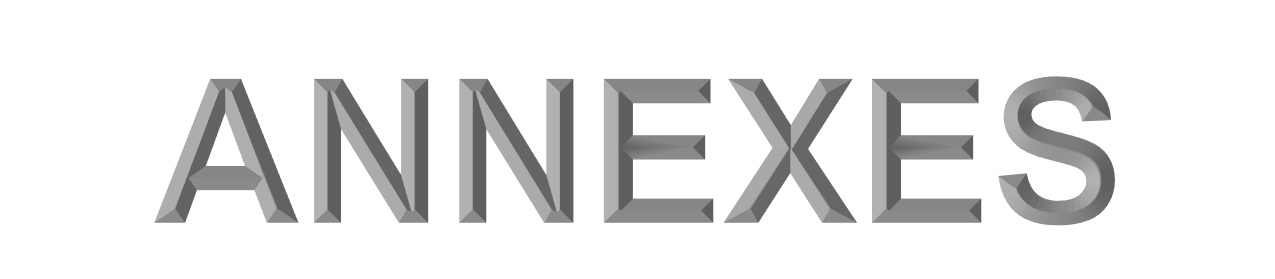 ANNEXES LE PERSONNEL DE LA Direction des Statistiques Sectorielles CORRESPONDANTS STATISTIQUES DES STRUCTURES CENTRALESs CORRESPONDANTS STATISTIQUES DES DIRECTIONS REGIONALESCORRESPONDANTS STATISTIQUES DES FEDERATIONSBURKINA FASOBULLETIN STATISTIQUE DU 2e TRIMESTRE 2022Avant-propos Le Ministère des sports, de la jeunesse et de l’emploi assure la formulation, la mise en œuvre et le suivi de la politique du gouvernement en matière de sports et de loisirs, de jeunesse, de formation professionnelle et d’emploi. La DGESS, structure transversale du département, a pour missions, entre autres, de collecter, traiter et centraliser les données statistiques des activités du Ministère afin de mettre à la disposition des décideurs des informations statistiques fiables et contribuer ainsi à une prise de décision éclairée. C’est dans cette optique que se justifie l’élaboration des bulletins statistiques trimestriels des sports et des loisirs. Les bulletins statistiques trimestriels sont des instruments qui permettent la publication de données statistiques plus régulières sur le domaine des sports et des loisirs, facilitant ainsi l’accès aux informations. La rédaction de ces documents facilite également l’élaboration de l’annuaire statistique dont l’objectif est de mettre à la disposition des décideurs, des utilisateurs et surtout des partenaires techniques et financiers des informations statistiques fiables. L’élaboration des bulletins témoigne de l’engagement du Ministère à mettre à la disposition du grand public des informations à même de contribuer à une meilleure visibilité des actions de développement sur le sport et les loisirs. C’est pourquoi nous profitons de l’occasion pour encourager tous les acteurs pour leur apport et nous les exhortons à redoubler d’effort pour nous permettre d’améliorer non seulement le contenu du présent document mais aussi et surtout notre système de collecte et de traitement des données. Nous saisissons l’occasion pour remercier tous ceux qui ont contribué d’une manière ou d’une autre à l’élaboration de ce précieux document. Malgré les efforts fournis pour bien le concevoir, il reste toujours perfectible. Aussi, accueillerons-nous avec plaisir toutes critiques, observations et suggestions pouvant contribuer à l’amélioration de nos prochaines éditions.  	 	 	Le Directeur Général des Etudes et des Statistiques Sectorielles  	 				                             Drissa KONATESommaire Avant-propos	2Sommaire	5Liste des tableaux	6Liste des graphiques	7Sigles et abréviations	8Note méthodologique	9Chapitre I :  	Activités physiques de sport pour tous	10Chapitre II : Compétitions de sport pour tous	16Chapitre III :  Activités des fédérations sportives et de loisirs	19Chapitre IV :  Fréquentation des infrastructures sportives	24Chapitre V : Participation du Burkina Faso aux compétitions et médailles obtenues	28Chapitre VI : Finances publiques et subvention des activités de sport et de loisirs	35Glossaire	38ANNEXES	40Liste des tableauxTableau 1: Nombre de sites de pratique d'activités physiques couverts par région	12Tableau 2: Nombre de séances d'activités physiques par région	13Tableau 3: Nombre moyen de participants par séance d'activités physiques par région	14Tableau 4: Nombre moyen de participants par semaine aux activités physiques par région	15Tableau 5: Compétitions de sport pour tous organisées par discipline	17Tableau 6: Compétitions de sport pour tous par région	18Tableau 7: Compétitions de sports et de loisirs organisées par les fédérations	20Tableau 8: Nombre de formations par discipline	22Tableau 9: Nombre de participants aux sessions de formation	23Tableau 10: Evolution du nombre de matchs de football de quelques infrastructures	25Tableau 11: Evolution du nombre moyen de spectateurs par match et par infrastructure	27Tableau 12: Evolution du taux moyen de remplissage des infrastructures (en %)	27Tableau 13: Participation aux différentes compétitions selon le type de sport	30Tableau 14: Nombre de médailles obtenues lors des compétitions	31Tableau 15: Nombre de médailles obtenues par type de sport lors des compétitions de zones	32Tableau 16: Nombre de médailles obtenues par type de sport lors des compétitions continentales	33Tableau 17: Nombre de médailles obtenues par type de sport lors des compétitions internationales et mondiales	34Tableau 18: Exécution du plan de passation des marchés publics (PPM) (en millions FCFA)	36Tableau 19: Évolution de la mobilisation des ressources par le FNPSL (millions de F CFA)	36Tableau 20: Évolution des subventions allouées pour l'organisation des activités sportives et de loisirs (millions de F CFA)	37Liste des graphiquesGraphique 1: Evolution du nombre de sites de pratique du sport pour tous couverts	11Graphique 2: Evolution du nombre de séances d’activités physiques selon le type	11Graphique 3; Evolution du nombre moyen de participants par séance	11Graphique 4: Evolution du nombre moyen de participants par semaine	11Graphique 5 : Evolution du nombre de compétitions de sport pour tous selon le type de sport	16Graphique 6 : Evolution du nombre de compétitions nationales	19Graphique 7 : Evolution du nombre de stages et formations	19Graphique 8 : Evolution du nombre de participants aux stages et formations	19Graphique 9 : Evolution du nombre de matchs de quelques infrastructures	24Graphique 10 : Evolution du nombre moyen de spectateurs par matchs	25Graphique 11 : Evolution du taux moyen de remplissage de quelques infrastructures sportives	25Graphique 12 : Evolution du nombre de compétitions selon le niveau	28Graphique 13 : : Evolution du nombre de compétitions selon le type de sport	28Graphique 14 : Evolution du nombre de médailles obtenues par nature	29Graphique 15 : Evolution du nombre de médailles obtenues lors des compétitions par niveau	29Graphique 16 : Evolution du nombre de médailles obtenus lors des compétitions par type de sports	29Graphique 17 : Evolution de l'exécution du PPM	36Graphique 18 : Évolution du montant des ressources mobilisées par le FNPSL (en millions)	36Graphique 19 : Évolution des subventions allouées pour l'organisation des activités sportives et de loisirs (millions de F CFA)	37Sigles et abréviations DAF		 : Direction de l'administration de financesDGESS	 : Direction générale des études et des statistiques sectoriellesDGS		 : Direction générale des sportsDMP		 : Direction des marchés publicsDRH		 : Direction des ressources humainesDRSL		 : Directions régionales des sports et des loisirsD1		 : Première divisionFBF		 : Fédération burkinabè de footballFEBBA	: Fédération burkinabè de basketballFNPSL	 : Fond national pour la promotion des sports et des loisirsMSL		 : Ministère des sports et des loisirsNC		: Non concernéNd		 : Non déterminéNP		 : Non parvenuOGIS		 : Office de Gestion des Infrastructures SportivesT1		 : 1er trimestreT2		 : 2ème trimestreT3		 : 3ème trimestreT4		 : 4ème trimestreNote méthodologique Les bulletins trimestriels sont conçus pour compiler les données statistiques de directions centrales, déconcentrées et de structures rattachées du MSJE. L’objectif recherché à travers la production de ces bulletins est de fournir des informations statistiques dans le domaine des sports et des loisirs. La Direction générale des études et des statistiques sectorielles (DGESS) à travers la direction des statistiques sectorielles (DSS), a organisé une collecte auprès de toutes les structures productrices de données pouvant contribuer à l’élaboration des bulletins statistiques. La collecte a consisté à envoyer des canevas par voie électronique à toutes les structures productrices de données pour être renseignés. Après la collecte, les agents de la DSS ont procédé au traitement des données avec le tableur Excel. Par la suite, un atelier de rédaction a été organisé avec la participation des structures(centrales) productrices des données afin de les examiner et parvenir à un document consensuel. Enfin, un atelier de validation a été organisé en ligne via zoom avec l’ensemble des acteurs.  Chapitre I :  	Activités physiques de sport pour tous Ce chapitre nous renseigne sur l’évolution de la pratique d’activités physiques de sports et de loisirs. Il présente les informations sur les sites qui ont pu être couverts par les agents de collecte.Points saillants305 sites de pratique de sport pour tous au 1er trimestre 2022 ;La région du Centre-Nord toujours en tête du nombre de site couverts ;11 082 pratiquants par semaine sur les 26 sites de la région du Centre45 174 participants aux activités de sport pour tous par semaine.CommentairesAu 2e trimestre 2022, les informations sur les activités physiques ont été collectées sur 305 sites de pratique du sport pour tous. Ce nombre est en hausse de 1,7% par rapport au T1 2022. Il est également en hausse par rapport aux T2 2020 et T2 2021 respectivement de 94,3% et de 7%. Ce fort t taux par rapport au T2 2020 s'expliquerait par la suspension des activités de sport pour tous consécutive au covid 19. Le plus grand nombre de sites couverts revient à la région du Centre-Nord avec 61 sites.Sur les 305 sites, 15 262 séances d'activités physiques régulières et spontanées ont été enregistrées. On observe une hausse du nombre de séances de 0,9% par rapport au trimestre précédent. Comparativement à la même période de 2021 et 2020, on enregistre une hausse respective de 17,0% et de 289,1%.La moyenne de participation au séances au cours du 2e trimestre 2022 est de 38 participants par séance d’activité physique dont 10 femmes. La région du Centre enregistre la plus forte moyenne avec 103 participants par séance dont 37 femmes. La plus faible moyenne est de 19 participants dont 1 femme enregistrés dans la région du Sahel. La moyenne hebdomadaire au cours de ce 2e trimestre 2022 est de 45.174 pratiquants du sport pour tous sur les 305 sites. Ce nombre est en hausse de 1,7% par rapport au trimestre précédent. Comparativement aux 2e trimestres 2021 et 2020, on enregistre une augmentation respective de 36,6% et 182,9%. La région du Centre enregistre le plus grand nombre de pratiquants par semaine avec 11.082. La région du Nord quant à elle compte le plus faible nombre avec 439 pratiquants par semaine. Tableau 21: Nombre de sites de pratique d'activités physiques couverts par régionSource : DRSL Tableau 22: Nombre de séances d'activités physiques par régionSource : DRSL Tableau 23: Nombre moyen de participants par séance d'activités physiques par région	Source : DGESS 	Tableau 24: Nombre moyen de participants par semaine aux activités physiques par région Source : DRSL Chapitre II : Compétitions de sport pour tousCe chapitre présente les différentes compétitions organisées au niveau national par les promoteurs de sport, les fédérations sportives et de loisirs et leurs démembrements dans le cadre du sport pour tous. Ces compétitions sont organisées par discipline au niveau des régions.Points saillantsNette baisse des compétitions de sport pour tous; Aucune compétition dans les régions de l’Est et du Sahel.CommentairesCe sont au total 68 compétitions de sport pour tous, toutes disciplines confondues qui ont été organisées sur le territoire national au 2e trimestre 2022. Ce nombre est en baisse respective de 57,5% et 53,4% par rapport au trimestre précédent et au T2.2021. C’est aussi le plus faible nombre de compétition de sport pour tous enregistré depuis T2.2020 (année de covid avec 10 compétitions).Ces compétitions sont en majorité celles du football, des sports scolaires et universitaire ainsi que du football à 7.Les régions les plus animées ont été les Cascades (11), le Centre-Sud (11) et les Hauts-Bassins (10). L’Est et le Sahel quant à elles, n’ont enregistré aucune compétition durant ce trimestre.Tableau 25: Compétitions de sport pour tous organisées par disciplineSource : DRSL Tableau 26: Compétitions de sport pour tous par régionSource : DRSL Chapitre III :  Activités des fédérations sportives et de loisirs Ce chapitre nous renseigne sur les activités des structures de gestion des sports et des loisirs de compétition. Il est question de sport de haut niveau et de renforcement de capacité des acteurs organisés par les fédérations sportives et de loisirs. Points saillants16 compétitions organisées par les fédérations ;88 acteurs bénéficient d’un renforcement de capacité ;CommentairesAu deuxième trimestre 2022, 16 compétitions ont été organisées par les fédérations et leurs démembrements dans les différentes régions. Ce nombre est en baisse de 36% par rapport au trimestre précédent et de 85% par rapport au 2e trimestre 2021.  L'haltérophilie enregistre le plus grand nombre de compétitions avec 4. La région du Centre est celle ayant abrité le plus de compétitions (9).Le graphique 6 montres une nette décroissance du nombre de compétitions à partir de T3.2021.Pour ce qui est du renforcement des capacités des acteurs, seulement 3 sessions de formation ont été enregistrées au compte des différentes fédérations. Ces sessions de formation ont regroupé 88 participants soit 26 femmes et 62 hommes.Ces formations et stages ont été organisés par les fédérations de judo, de karaté do et de tennis de table. Tableau 27: Compétitions de sports et de loisirs organisées par les fédérationsSource : Fédérations, DRSL 	 Tableau 28: Nombre de formations par disciplineSource : Fédérations Tableau 29: Nombre de participants aux sessions de formation Source : Fédérations Chapitre IV :  Fréquentation des infrastructures sportives Cette partie du document met la lumière sur la fréquentation des infrastructures sportives lors du championnat national de football de 1ère division.Points saillantsInformations statistiques disponibles pour 46 des 64 matchs disputés pour le compte de la phase retour de la ligue 1 LONAB ;Plus forte moyenne de spectateurs jamais enregistrée CommentairesLe deuxième trimestre marque la fin de la ligue 1 LONAB saison 2021-2022. Au cours de cette période 64 matchs ont été joués dans les six infrastructures sportives de référence. Cependant, sur l'ensemble des matchs, seulement 46 disposent d'informations statistiques exploitables liées aux spectateurs et aux recettes.Les six principales infrastructures sportives ont accueilli 34853 spectateurs lors des 46 matchs de la ligue 1 LONAB saison 2021-2022 au cours du deuxième trimestre, soit une moyenne de 707 spectateurs par match et par infrastructure. Cette moyenne est en baisse de 11% par rapport au 1er trimestre 2022 et en hausse de 42% par rapport à celle de 2021.Avec une moyenne de 1065 spectateurs par match et plus de 50% des rencontres de cette phase de la ligue 1, le Stade Issoufou Joseph CONOMBO affiche la plus forte moyenne depuis le début du calcul de cet indicateur. Cela témoigne du regain d’intérêt pour les matchs du championnat national de football.Le taux de remplissage quant à lui est passé de 6,6% au T1 à 6,4% au 2e trimestre soit une baisse de 3,2%. Il est cependant en hausse de 51,6% par rapport au T2.2021.Le Stade Municipal de Koudougou affiche le meilleur taux de remplissage avec 130,4%. Quant au taux le plus faible, il est enregistré au Stade Sangoulé LAMIZANA avec 1,5%.Tableau 30: Evolution du nombre de matchs de football de quelques infrastructuresSource : FBF Tableau 31: Evolution du nombre moyen de spectateurs par match et par infrastructureSource : FBFTableau 32: Evolution du taux moyen de remplissage des infrastructures (en %)Source : DGESS Chapitre V : Participation du Burkina Faso aux compétitions et médailles obtenuesA l’instar des autres pays, le Burkina Faso à travers ses structures de gestion des sports et des loisirs de compétitions participe à des compétitions de différents niveaux à l’international. Ce chapitre fait l’état de ces compétitions et les médailles engrangées. Points saillants10 compétitions pour les sportifs au cours du 1er trimestre 2022 ;13 médailles pour le Burkina Faso au 31 mars 2022.CommentairesAu deuxième trimestre 2022, le Burkina Faso a participé à 12 compétitions au plan international avec à la clé 4 médailles dont 2en or, 1en argent et 1en bronze. En 2021 à la même période, on a enregistré 18 compétitions et 20 médailles. Dans la répartition des médailles, on a en sports individuels 2 médailles en or et les 2 autres médailles pour les sports collectifs.Tableau 33: Participation aux différentes compétitions selon le type de sportSource : DGS Tableau 34: Nombre de médailles obtenues lors des compétitionsSource : DGS Tableau 35: Nombre de médailles obtenues par type de sport lors des compétitions de zonesSource : DGS Tableau 36: Nombre de médailles obtenues par type de sport lors des compétitions continentalesSource : DGS Tableau : Nombre de médailles obtenues par type de sport lors des compétitions internationales et mondialesSource : DGS Chapitre VI : Finances publiques et subvention des activités de sport et de loisirs Ce chapitre est consacré à la gestion des finances publiques au sein du département. Il fait cas notamment de l’exécution du plan de passation des marchés publics, de la mobilisation des ressources et de la subvention accordée aux structures dans le cadre de la promotion du sport et des loisirs. Points saillants84 millions d’économie réalisé sur la passation de 9 marchés ;1 milliard 840 millions de francs CFA mobilisé par le FNPSL ;700 millions pour accompagner les structures de promotion du sport et des loisirs.CommentairesAu cours du deuxième trimestre 2022, 9 marchés publics sur 35 marchés ont été passés pour un montant de 803,1 millions de FCFA sur une prévision de 887 millions de FCFA soit une économie de 83,9 millions de francs CFA réalisée.  A la date du 30 juin 2022, le taux d'exécution du plan de passation des marchés (PPM) s'établi à 31,4% contre 38,2% en 2021 et 52,8% en 2020 à la même date. Le Fonds national pour la promotion du sport et des loisirs a mobilisé 1 milliard 845 millions de francs CFA au cours du deuxième trimestre 2022. Ce montant, constitué essentiellement des taxes sur les entreprises de télécommunication représente 29,46% du total de la prévision annuelle.Le montant mobilisé est en hausse respective de 54,3% et de 34,4%par rapport au T2.2021 et T2.2020.Pour ce qui est des subventions aux activités, au cours du 2e trimestre 2022, la somme de 694,7 millions de francs CFA a été allouée pour l'organisation des activités sportives et de loisirs soit 411,2 millions au compte de la DAF et 283,5 millions par le FNPSL.Dans la répartition de ces ressources, 34,1% vont aux sports collectifs, 24% aux autres types de sports et 21% aux sports individuels. Tableau 38: Exécution du plan de passation des marchés publics (PPM) (en millions FCFA)Source : DMP Tableau 39: Évolution de la mobilisation des ressources par le FNPSL (millions de F CFA)Sources : FNPSLTableau 40: Évolution des subventions allouées pour l'organisation des activités sportives et de loisirs (millions de F CFA)Sources : DAF/FNPSLGlossaire Club : Association sportive ou de loisirs qui possède un récépissé de reconnaissance délivré par le Ministère en charge des collectivités territoriales. Compétition continentale : championnat d’Afrique Compétition de zones : compétition sous régionale ou compétition concernant des pays regroupés en zone Compétition internationale : compétition regroupant des pays d’au moins deux continents sans être un championnat du monde Compétition mondiale : championnat du monde Discipline : sport ou loisir de compétition   Fédération : structure sportive ou de loisirs regroupant plusieurs ligues de la même discipline sur toute l’étendue du territoire nationale.  Loisirs : ensemble d’activités auxquelles l’individu peut s’adonner de plein gré, soit pour se reposer, soit pour se divertir, soit pour développer son information ou sa formation, sa participation sociale volontaire ou sa libre capacité créatrice, après s’être dégagé de ses obligations professionnelles, familiales, sociales et fonctionnelles. Le loisir s’entend comme toutes activités ludiques qui contribuent à l’épanouissement et au bien-être physique et intellectuel de l’homme tout en respectant les mœurs, les valeurs et les normes de la société. Sponsor : personne physique ou morale apportant un soutien financier ou matériel à une structure sportive ou de loisirs à des fins publicitaires. Sport : ensemble d’exercices physiques se présentant sous forme de jeux individuels ou collectifs donnant généralement lieu à une compétition, pratiqués en observant certaines règles précises. Sport pour tous : ensemble des activités physiques et sportives pratiquées par tous, à tout âge selon ses possibilités et sa condition physique dans le but d’améliorer sa santé et son bien-être. Subvention : aide financière directe ou indirecte allouée par l’Etat à une institution publique ou privée, à une structure sportive ou de loisirs en vue de financer une activité d’intérêt général.  Tableau de répartition des disciplines par type de sport ANNEXES LE PERSONNEL DE LA Direction des Statistiques Sectorielles CORRESPONDANTS STATISTIQUES DES STRUCTURES CENTRALESCORRESPONDANTS STATISTIQUES DES DIRECTIONS REGIONALESCORRESPONDANTS STATISTIQUES DES FEDERATIONSGraphique 1: Evolution du nombre de sites de pratique du sport pour tous couvertsGraphique 1: Evolution du nombre de sites de pratique du sport pour tous couvertsGraphique 2: Evolution du nombre de séances d’activités physiques selon le typeGraphique 2: Evolution du nombre de séances d’activités physiques selon le typeGraphique 3 : Evolution du nombre moyen de participants par séanceGraphique 4: Evolution du nombre moyen de participants par semaineVariation (%)Variation (%)Variation (%)RégionsT1.2020T1.2021T4.2021T1.2022T1.2020T1.2021T4.2021Boucle du Mouhoun14141513-7,1-7,1-13,3Cascades1917172215,829,429,4Centre3102526766,7160,04,0Centre-Est2644424365,4-2,32,4Centre-Nord30634861103,3-3,227,1Centre-Ouest132720NP---Centre-Sud11221923109,14,521,1Est36332017-52,8-48,5-15,0Hauts-Bassins4141414714,614,614,6Nord8956-25,0-33,320,0Plateau Central171817170,0-5,60,0Sahel1317199-30,8-47,1-52,6Sud-Ouest1411151614,345,56,7Burkina Faso24532630330022,4-8,0-1,0Variation (%)Variation (%)Variation (%)RégionsT1.2020T1.2021T4.2021T1.2022T1.2020T1.2021T4.2021Boucle du Mouhoun237247394175-26,2-29,1-55,6Séances régulières232247391175-24,6-29,1-55,2Séances spontanées5030-100,0--100,0Cascades748743669102336,837,752,9Séances régulières738727669102338,640,752,9Séances spontanées101600-100,0-100,0-Centre106442130014021222,6217,27,8Séances régulières106442130014021222,6217,27,8Séances spontanées0000---Centre-Est140224521219243673,8-0,799,8Séances régulières140224521219243673,8-0,799,8Séances spontanées0000---Centre-Nord1625442130464194158,1-5,137,7Séances régulières1625442130454192158,0-5,237,7Séances spontanées0012--100,0Centre-Ouest3431118899NP-100,0-100,0-100,0Séances régulières3431117897NP-100,0-100,0-100,0Séances spontanées012NP--100,0-100,0Centre-Sud3368738741181251,535,335,1Séances régulières3318658651180256,536,436,4Séances spontanées5891-80,0-87,5-88,9Est15261669863959-37,2-42,511,1Séances régulières15261667863959-37,2-42,511,1Séances spontanées0200--100,0-Hauts-Bassins148916321667194630,719,216,7Séances régulières148816311663194630,819,317,0Séances spontanées1140-100,0-100,0-100,0Nord302376143168-44,4-55,317,5Séances régulières302376143168-44,4-55,317,5Séances spontanées0000---Plateau Central5936616146468,9-2,35,2Séances régulières5936576146468,9-1,75,2Séances spontanées0400--100,0-Sahel6268971219357-43,0-60,2-70,7Séances régulières6268941219357-43,0-60,1-70,7Séances spontanées0300--100,0-Sud-Ouest37753660164270,319,86,8Séances régulières37753360164270,320,56,8Séances spontanées0300--100,0-Total971016067135081512955,8-5,812,0Séances régulières968916029134891512656,1-5,612,1Séances spontanées2138193-85,7-92,1-84,222Variation (%)Variation (%)Variation (%)RégionsT1.2020T1.2021T4.2021T1.2022T1.2020T1.2021T4.2021Boucle du Mouhoun35342633-5,7-2,926,9Femmes 1513513-13,30,0160,0Hommes202121200,0-4,8-4,8Cascades637710336-42,9-53,2-65,0Femmes 1727357-58,8-74,2-80,0Hommes46506829-37,0-41,7-57,4Centre8682699510,515,838,5Femmes 56323335-37,58,24,7Hommes30503560100,020,770,6Centre-Est39293725-35,9-13,8-32,7Femmes 7662-71,4-66,7-66,4Hommes32233123-28,10,0-26,3Centre-Nord23252755139,1122,9102,1Femmes 22213550,0645,3501,9Hommes21232542100,083,267,6Centre-Ouest122212NP-100,0-100,0-100,0Femmes 330 NP-100,0-100,0-Hommes91912NP-100,0-100,0-100,0Centre-Sud10171328180,068,7115,4Femmes 1322100,0-31,40,0Hommes9141126188,990,1136,4Est2734244151,921,968,9Femmes 653833,348,5201,9Hommes2128223357,116,852,6Hauts-Bassins4646435213,013,020,8Femmes 1414121721,421,444,4Hommes323231359,49,411,9Nord2727403529,629,4-12,2Femmes 9102119111,185,1-7,5Hommes18171916-11,1-4,6-17,1Plateau Central1926262321,1-11,5-10,9Femmes 34330,0-25,0-11,2Hommes1622222025,0-9,1-10,8Sahel1517362353,335,3-36,4Femmes 10010,0-998,2Hommes1417362257,129,4-39,0Sud-Ouest48603637-22,9-37,92,9Femmes 20261011-45,0-57,76,9Hommes28342626-7,1-22,51,2Ensemble353838388,8-0,4-0,3Femmes 12111010-16,0-10,1-1,0Hommes2327282821,73,70,0Variation (%)Variation (%)Variation (%)RégionsT1.2020T1.2021T4.2021T1.2022T1.2020T1.2021T4.2021Boucle du Mouhoun8566281047459-46,38-26,91-56,16Femmes 374237204196-47,59-17,30-3,92Hommes482391843263-45,44-32,74-68,80Cascades4591455955733337-27,31-26,80-40,12Femmes 137016211936959-30-41-50Hommes3221293836372378-26,17-19,06-34,62Centre9292790686110218100026649Femmes 605110033443775523,97243,1812,89Hommes324169035176443188928183Centre-Est4561560234843707-18,72-33,836,40Femmes 82611955588503-2952Hommes3735440729262857-23,51-35,17-2,36Centre-Nord32338387638397592021653Femmes 3475935092309565,42289,38353,63Hommes2886779458747450158-427Centre-Ouest41217831098 NP-100,00-100,00-100,00Femmes 122285123 NP-100-100-100Hommes2901498975 NP-100,00-100,00-100,00Centre-Sud44612521145248245798117Femmes 8724618015375,86-37,80-15,00Hommes35910069652329549132141Est3390437216893169-6,52-27,5287,63Femmes 759700186587-23-16216Hommes2631367215032582-1,86-29,6871,79Hauts-Bassins6030580155067247202532Femmes 18701731150420077,3315,9433,44Hommes4160407040025240262931Nord671776438439-34,58-43,430,23Femmes 239291226236-1-194Hommes432485212203-53,01-58,14-4,25Plateau Central11011362122612059-12-2Femmes 18421816324332,0711,4749,08Hommes917114410639625-16-10Sahel86812553394614-29,26-51,08-81,91Femmes 6324930-5225233Hommes80512313385584-27,45-52,56-82,75Sud-Ouest1864245416801794-4-277Femmes 8001070479528-34,00-50,6510,23Hommes106413841201126619-95Ensemble2895241021395244443053,468,3112,41Femmes 7646931194211187355,2827,5226,03Hommes2130631710301033255752,812,678,15Graphique 5 : Evolution du nombre de compétitions de sport pour tous selon le type de sportDisciplinesT1. 2020T1. 2021T4. 2021T1.2022Athlétisme62314Badminton0000Baseball et softball0000Basketball0008Boxe0000Cyclisme1113235Escrime0000Football45475645Football à 78660Gymnastique0000Haltérophilie0000Handball20110Hockey sur gazon0000Jeu de dames3080Judo1001Karaté do0000Kung-fu Wushu1011Lawn  tennis0000Lutte 3504Maracana 0000Natation et sauvetage0000Pentathlon moderne0000Pétanque93140Rugby0000Scrabble 2060Spécial olympics0000Sport équestre0000Sport pour personnes handicapées0001Sport scolaire et universitaire021862Taekwondo0000Tennis de table0000Volleyball1148Vo-vietnam0000Vovinam Viet Vo Dao0000Ensemble9298130159RégionsT1.2020T1.2021T4.2021T1.2022Boucle du Mouhoun1311178Cascades932537CentrendndndndCentre-Est44167Centre-Nord11141722Centre-Ouest2717150Centre-Sud611748Est71051Hauts-Bassins481316Nord3355Plateau Central1551Sahel19313Sud-Ouest6351Burkina Faso9298130159Graphique 6 : Evolution du nombre de compétitions nationales Graphique 6 : Evolution du nombre de compétitions nationales Graphique 7 : Evolution du nombre de stages et formationsGraphique 8 : Evolution du nombre de participants aux stages et formationsFédérationsT1.2020T1.2021T4.2021T1.2022Athlétisme4311Badminton0022Baseball et softball0110Basketball0207Boxe0021Cyclisme0231Escrime0000Football31144Football à 70000Gymnastique0000Haltérophilie0111Handball0354Hockey sur gazon0101Jeu de dames0100Judo1030Karaté do0120Kung-fu Wushu2122Lawn  tennis0010Lutte 2000Maracana 0060Natation et sauvetage0000Pentathlon moderne0210Pétanque1223Rugby3260Spécial olympics Burkina0010Scrabble 08100Sport équestre1030Sport pour personnes handicapées0030Sport scolaire et universitaire5000Taekwondo1530Tennis de table0010Volleyball0210Vo-vietnam0000Vovinam Viet Vo Dao0000Ensemble23387427DisciplinesT1.2020T1.2021T4.2021T1.2022Athlétisme0110Badminton0140Baseball et soft Ball0100Basketball0244Boxe0000Cyclisme1011Escrime0100Football0440Gymnastique0000Haltérophilie0100Handball0120Hockey sur gazon0110Jeu de dames0000Judo0100Karaté do1130Kung-fu Wushu0211Lawn  tennis0110Lutte 0000Maracana 0010Natation et sauvetage0000Pentathlon moderne0020Pétanque1010Rakyaball0000Rugby2010Spécial Olympics0030Scrabble 0000Sport équestre0000Sport pour personnes handicapées1100Sport scolaire et universitaire0000Taekwondo0520Tennis de table0020Volleyball1120Vo-vietnam1120Vovinam Viet Vo Dao0220Ensemble828406DisciplinesT1.2020T1.2021T4.2021T1.2022Athlétisme01140Badminton030680Baseball et soft Ball03000Basketball0205104Boxe0000Cyclisme450171Escrime0200Football02847440Gymnastique0000Haltérophilie0000Handball030900Hockey sur gazon030260Jeu de dames0000Judo02600Karaté do3033940Kung-fu Wushu01503957Lawn  tennis071300Lutte 0000Maracana 00330Natation et sauvetage0000Pentathlon moderne00600Pétanque60150Rugby310250Spécial Olympics001500Scrabble 0000Sport équestre0000Sport pour personnes handicapées2200Sport scolaire et universitaire001700Taekwondo035330Tennis de table00500Volleyball215250Vo-vietnam1508000Vovinam Viet Vo Dao01174040Ensemble26612742062162   Femme3520732658   Homme20110671736104Graphique 9 : Evolution du nombre de matchs de quelques infrastructuresGraphique 10 : Evolution du nombre moyen de spectateurs par matchs Graphique 11 : Evolution du taux moyen de remplissage de quelques infrastructures sportivesInfrastructuresT1.2020T1.2021T4.2021T1.2022Stade Batiobo Balibié5200Stade du 4 Août17600Stade Gal A. Sangoulé LAMIZANA2201Stade municipal Issoufou J. CONOMBO0235225Stade municipal de Ziniaré25401Stade régional de Manga4000Stade Wobi de Bobo-Dioulasso16133414Stade municipal de Koudougou0052Stade municipal de Koupéla0031Ensemble69509444InfrastructuresT1.2020T1.2021T4.2021T1. 2022Stade Batiobo Balibié7022920-Stade du 4 Août499430--Stade Gal A. Sangoulé LAMIZANA1360-400Stade Municipal Issoufou J. CONOMBO-330972994Stade Municipal de Ziniaré133178-206Stade régional de Manga300-0-Stade Wobi de Bobo-Dioulasso724723544573Stade municipal de Koudougou--556569Stade municipal de Koupéla--451401Moyenne d'ensemble411417779796InfrastructureCapacitéT1.2020T1.2021T4.2021T1.2022Stade Batiobo Balibié500140,458,40,0-Stade du 4 Août350001,41,2--Stade Gal A. Sangoulé LAMIZANA250000,50,0-1,6Stade Municipal Issoufou J. CONOMBO15000-2,26,56,6Stade Municipal de Ziniaré50026,635,5-41,2Stade régional de Manga50060,0-0,0-Stade Wobi de Bobo-Dioulasso90008,08,06,06,4Stade municipal de Koudougou500--111,2113,7Stade municipal de Koupéla500--90,380,2Ensemble865003,52,96,76,6 Graphique 12 : Evolution du nombre de compétitions selon le niveauGraphique 13 : : Evolution du nombre de compétitions selon le type de sportGraphique 14 : Evolution du nombre de médailles obtenues par natureGraphique 15 : Evolution du nombre de médailles obtenues lors des compétitions par niveauGraphique 16 : Evolution du nombre de médailles obtenues lors des compétitions par type de sportGraphique 16 : Evolution du nombre de médailles obtenues lors des compétitions par type de sportType de sportT1.2020T1.2021T4.2021T1.2022Sports collectifs2556Zonales0111Continentales0423Internationales0002Mondiales2020Sports de combat4071Zonales0011Continentales4010Internationales0040Mondiales0010Sports individuels51272Zonales0110Continentales2111Internationales31041Mondiales0010Loisirs 0031Zonales0000Continentales0020Internationales0000Mondiales0011Autres2100Zonales0000Continentales1100Internationales1000Mondiales0000Ensemble13182210Zonales0232Continentales7664Internationales41083Mondiales2051Type de compétitionT1.2020T1.2021T4.2021T1.2022Zonales0127Or0013Argent0003Bronze0111Continentales33261Or9000Argent11000Bronze13261Internationales51784Or01421Argent0352Bronze5011Mondiales0001Or0000Argent0001Bronze0000Total38201613Or91434Argent11356Bronze18383Type de sportT1. 2020T1. 2021T4. 2021T1.2022Sports collectifs0102Or0001Argent0001Bronze0100Sports de combat0015Or0002Argent0002Bronze0011Sports individuels0000Or0000Argent0000Bronze0000Loisirs 0000Or0000Argent0000Bronze0000Autres0000Or0000Argent0000Bronze0000Ensemble0117Or0003Argent0003Bronze0111Type de sportT1.2020T1.2021T4.2021T1.2022Sports collectifs0000Or0000Argent0000Bronze0000Sports de combat16030Or5000Argent5000Bronze6030Sports individuels3131Or0000Argent0000Bronze3131Loisirs 0000Or0000Argent0000Bronze0000Autres14100Or4000Argent6000Bronze4100Ensemble33261Or9000Argent11000Bronze13261Type de sportT1.2020T1.2021T4.2021T1.2022Sports collectifs0001Or0000Argent0001Bronze0000Sports de combat0040Or0010Argent0020Bronze0010Sports individuels21743Or01411Argent0331Bronze2001Loisirs 0001Or0000Argent0001Bronze0000Autres3000Or0000Argent0000Bronze3000Ensemble51785Or01421Argent0353Bronze5011Graphique 17 : Evolution de l'exécution du PPMRubriquesT1.2020T1.2021T4.2021T1.2022Nombre2116332Montant prévu479,1377,76380,673,7Montant attribué409,6358,26090,973,7Economie réalisée69,419,5289,70,0Taux d'exécution du PPM39,621,1100,05,7Graphique 18 : Évolution du montant des ressources mobilisées par le FNPSL (en millions)RubriquesT1.2020T1.2021T4.2021T1.2022Taxes sur les entreprises de télécommunication 0,0984,11727,1553,62Grandes entreprises0,00,000Autres17,932,70,000,00Total17,91016,81727,11553,6Graphique 19 : Évolution des subventions allouées pour l'organisation des activités sportives et de loisirs (millions de F CFA)StructuresT1.2020T1.2021T4.2021T1.2022DAF2363,44242,121,30,0Sports collectifs484,6441,40,00,0Sports de combat0,00,09,50,0Sports individuels0,00,04,30,0Loisirs 0,00,07,50,0Autres types de sport0,0112,30,00,0Autres dépenses y compris compétitions internationales1878,83688,30,0FNPSL466,3537,2473,71293,4Sports collectifs321,6470,315,21099,3Sports de combat89,80,072,028,5Sports individuels19,446,5150,6108,9Loisirs 8,50,025,08,0Autres types de sport27,00,00,0Autres dépenses y compris compétitions internationales20,3210,948,7Total2829,74779,2495,01293,4Sports collectifs806,2911,715,21099,3Sports de combat89,80,081,528,5Sports individuels19,446,5154,9108,9Loisirs 8,50,032,58,0Autres types de sport27,0112,30,00,0Autres dépenses y compris compétitions internationales1878,83708,7210,948,7Sports collectifs Sports de combat Sports individuels LoisirsAutres -Baseball et softball -Boxe -Athlétisme -Jeu de dames -Spécial olympics Burkina -Basketball -Escrime -Badminton -Pétanque -Sport pour personnes handicapées -Football -Judo -Cyclisme -Scrabble -USSU-BF -Handball -Karaté do -Gymnastique -Hockey sur gazon -Kung-fu Wushu -Haltérophilie -Maracana -Lutte -Lawn  tennis -Rakyaball -Taekwondo -Natation et sauvetage -Rugby -Vo-vietnam -Pentathlon moderne -Volleyball -Vovinam Viet Vo Dao -Sports équestres -Tennis de table N° NOM & PRENOM(S) FonctionCONTACTS 1SEMDE Sibiri Boubacar Directeur70096325/76666964 2DIENI Madi Chef de service70528056/66222262 3KABRE Emmanuel Chef de service70182966/76059592 4DAKUO Honoré Agent70321702/77371547 5KOUNIKORGO Saidou Agent72892671/75125938 6NEBIE Idrissa Agent78800475/54870609 N°STRUCTURES NOM & PRENOMS CONTACTS 1 DAF Bembamba70287383 2DGLNONGUIERMA T. Louis794607773 DGS HIEN Yir-Ar Jean Eudes  704674014 DMP ILBOUDO Olivier 780062065DRHSawadogo Rémi790776756 FNPSL OUEDRAOGO Arsène 70520412 N°NOM & PRENOMSREGIONSCONTACTS1 NANA Aminata Boucle du Mouhoun 79499054 / 71676410 2 KABORE N. Jean Jacques Cascades 72029959 3 OUANGRE T Guillaume Centre 66641316 / 78248577 4 CISSE Yacouba Centre- Est 75450065 5 OUEDRAOGO T. Mahamady Centre-Nord 79081427 / 76272931 6 SEMDE Issoufou Centre-Ouest 70187318 7 KIENTEGA G. David Centre-Sud 548630958 BONI Claver Est 709648329 BONKOUNGOU Abdoul Salim Hauts-Bassins 71237818 / 76011161 10 KAFANDO Frédéric Nord 7196340111 ILBOUDO Sylvain Plateau- Central 7647409912 GAYERI AliSahel 6053336313 TRAORE SeydouSud-Ouest 74499405N° NOM & PRENOMS DISCIPLINESCONTACTS 1 DIALLO Amadou Athlétisme76680107 2 TRAORE Abou Badminton702943423 ILBOUDO Issa Baseball & Softball79269786 / 61843161 4 SANOU KévinBasketball702651975 OUANGRAWA Saidou Boxe70392774  6 SAWADOGO IssoufouCyclisme702966067 BADO BoukoulibiéEscrime760760588 KABORE JosephFootball7853205310 TAPSOBA Mahamoudou Gymnastique78413718 / 76506507 11 ILBOUDO Patrice T. Haltérophilie78436799 12 LOUE Koaboré Handball71414097 / 79457757 13 OUEDRAOGO MamoudouHockey sur gazon74871356 14 CONGO Sayouba Jeux de dame70270909 15 PALM AugustinJudo72145994 / 7615313116 MARE Corneille Karaté do78842961 17 SAWADOGO RimnébzangaKung-Fu Wushu7077975618 NACOULMA IssoufLawn tennis7024641119 TOE SylvestreLutte7023464720 OUEDRAOGO Ousmane Maracana78787272 21 KABORE PoussiNatation70753817 / 78411252 22 ZARE SylvestrePentathlon moderne70232846 23 SAWADOGO Sylvain Pétanque7810354224 SAWADOGO Ouambi Rakyaball78817874 / 65143979 25 DABIRE VélhyrRugby7007656126 SOME AnselmScrabble70264642 / 6561707127 TUINA BertrandSpécial olympic Burkina7645380028 KAFANDO AdamaSport Equestre7027845729 FARMA Séraphin Sport pour personnes handicapées70221300 / 78126719 30 ZONGO Jean-Baptiste Taekwondo70246982 31 TIENDREBEOGO PaulTennis de table7080088832  BAKOUAN AbdoulayeVo Viet Nam76156769 / 7330313433 BOUDA Christophe Volleyball70986801 34 TRAORE Ibrahim Vovinam Viet Vo Dao71902116 Graphique 5: Evolution du nombre de sites de pratique du sport pour tous couvertsGraphique 5: Evolution du nombre de sites de pratique du sport pour tous couvertsGraphique 6: Evolution du nombre de séances d’activités physiques selon le typeGraphique 6: Evolution du nombre de séances d’activités physiques selon le typeGraphique 7 : Evolution du nombre moyen de participants par séanceGraphique 8: Evolution du nombre moyen de participants par semaineRégionsT2.2020T2.2021T1.2022T2.2022Boucle du Mouhoun013138Cascades16182222Centre0102626Centre-Est25444342Centre-Nord33636161Centre-Ouest719 NPNPCentre-Sud1212324Est23191725Hauts-Bassins10274747Nord6666Plateau Central12181718Sahel1316910Sud-Ouest11111616Burkina Faso157285300305Variation (%)Variation (%)Variation (%)RégionsT2.2020T2.2021T1.2022T2.2022T2.2020T2.2021T1.2022Boucle du Mouhoun0212175169--20,3-3,4Séances régulières0212175167--21,2-4,6Séances spontanées002---Cascades39077310231003157,229,8-2,0Séances régulières39077110231003157,230,1-2,0Séances spontanées0200--100,0-Centre042914021404-227,30,1Séances régulières042914021404-227,30,1Séances spontanées0000---Centre-Est99713162436192693,246,4-20,9Séances régulières99713162436192693,246,4-20,9Séances spontanées0000---Centre-Nord798442141944194425,6-5,10,0Séances régulières798442141924192425,3-5,20,0Séances spontanées022--0,0Centre-Ouest60871NPNP-100,0-100,0-Séances régulières60871 NP NP-100,0-100,0-Séances spontanées0 NPNP---Centre-Sud109391181124312330,032,45,2Séances régulières109311180123512250,032,74,7Séances spontanées0818-0,0700,0Est3647439591571331,6111,463,8Séances régulières3647429591571331,6111,763,8Séances spontanées0100--100,0-Hauts-Bassins48199019461963308,198,30,9Séances régulières48198819461963308,198,70,9Séances spontanées0200--100,0-Nord72169168169134,70,00,6Séances régulières72169168169134,70,00,6Séances spontanées000---Plateau Central183672646622239,9-7,4-3,7Séances régulières183670646622239,9-7,2-3,7Séances spontanées0200--100,0-Sahel4591051357394-14,2-62,510,4Séances régulières4591050357394-14,2-62,510,4Séances spontanées0100--100,0-Sud-Ouest108461642604459,331,0-5,9Séances régulières106455642604469,832,7-5,9Séances spontanées2400-100,0-100,0-Total3922130451512915262289,117,00,9Séances régulières3920130251512615250289,017,10,8Séances spontanées220312500,0-40,0300,0Variation (%)Variation (%)Variation (%)RégionsT2.2020T2.2021T1.2022T2.2022T2.2020T2.2021T1.2022Boucle du Mouhoun0 363336-19Femmes 0171316--823Hommes 0182020-90Cascades48833641-15-5114Femmes 152979-40-6929Hommes33542932-3-4110Centre 08495103-238Femmes 0353537-66Hommes 0496066-3510Centre-Est28362526-7-284Femmes 4723-25-5850Hommes24292323-4-200Centre-Nord272555571111334Femmes 5313141803158Hommes22214243951042Centre-Ouest2015NPNP-100-100-Femmes 71NPNP-100-100-Hommes1314NPNP-100-100-Centre-Sud181328253992-11Femmes 10122-80460Hommes812262318898-12Est292241352157-15Femmes 5385069-38Hommes241933302556-9Hauts-Bassins3153524029-24-23Femmes 2171710400-42-41Hommes293635303-16-14Nord30323534136-3Femmes 121519174213-11Hommes18171617-6-16Plateau Central192523253219Femmes 1333200-110Hommes1821202222310Sahel15182319276-17Femmes 0011-7330Hommes15182218201-18Sud-Ouest395137403-228Femmes 13211112-8-449Hommes263026288-78Ensemble2439383858-20Femmes 612101065-16-2Hommes182728285640Variation (%)Variation (%)Variation (%)RégionsT2.2020T2.2021T1.2022T2.2022T2.2020T2.2021T1.2022Boucle du Mouhoun0607459455--25-1Femmes 0295196197--331Hommes 0312263258--17-2Cascades248649823337349341-305Femmes 764173095999430-434Hommes172232522378249945-235Centre027521021811082-3038Femmes 0114137754000-2516Hommes 0161164437082-34010Centre-Est32403663370737071410Femmes 70173385085021160Hommes253929302857285713-20Centre-Nord3749829797599751160180Femmes 657503230923142523600Hommes3092779474507437141-50Centre-Ouest3091016NPNP-100--Femmes 10960 NP NP---Hommes200956NPNP---Centre-Sud60128624822318376380-7Femmes 33170153156373-82Hommes27111623292162790794-7Est185012793169417512622632Femmes 34617158758368241-1Hommes150411082582359213922439Hauts-Bassins117440227247606441751-16Femmes 92130520071562159820-22Hommes108227175240450231666-14Nord401417439439950Femmes 1681942362213214-6Hommes233223203218-6-27Plateau Central7631282120512876907Femmes 5917624323930536-2Hommes7041106962104849-59Sahel7751604614549-29-66-11Femmes 241130240118-20Hommes7511593584525-30-67-10Sud-Ouest11631854179418545903Femmes 38874652854941-264Hommes77511081266130568183Ensemble15970330614443045174183372Femmes 33417235118731168925062-2Hommes12629258263255733485165303Graphique 5 : Evolution du nombre de compétitions de sport pour tous selon le type de sportDisciplinesT2. 2020T2. 2021T1.2022T2.2022Athlétisme11142Badminton0000Baseball et softball0000Basketball0081Boxe0000Cyclisme01559Escrime0000Football4514520Football à 711207Gymnastique0000Haltérophilie0000Handball10100Hockey sur gazon0000Jeu de dames1100Judo0110Karaté do0100Kung-fu Wushu0110Lawn  tennis0000Lutte 0840Maracana 0000Natation et sauvetage0100Pentathlon moderne0000Pétanque1504Rugby0000Scrabble 1200Spécial olympics0000Sport équestre0000Sport pour personnes handicapées0210Sport scolaire et universitaire0416224Taekwondo0110Tennis de table0000Volleyball0381Vo-vietnam0000Vovinam Viet Vo Dao0000Ensemble1014616068RégionsT2.2020T2.2021T1.2022T2.2022Boucle du Mouhoun02588Cascades3183711CentrendndndndCentre-Est02375Centre-Nord36228Centre-Ouest013npnpCentre-Sud0214811Est0710Hauts-Bassins0111710Nord2454Plateau Central1612Sahel04130Sud-Ouest1919Burkina Faso1014616068Graphique 6 : Evolution du nombre de compétitions nationales Graphique 6 : Evolution du nombre de compétitions nationales Graphique 7 : Evolution du nombre de stages et formationsGraphique 8 : Evolution du nombre de participants aux stages et formationsFédérationsT2.2020T2.2021T1.2022T2.2022Athlétisme0411Badminton0020Baseball et softball0102Basketball0670Boxe0210Cyclisme0010Escrime0400Football0240Football à 70200Gymnastique0001Haltérophilie0514Handball0043Hockey sur gazon0010Jeu de dames0100Judo0301Karaté do0300Kung-fu Wushu0220Lawn  tennis0100Lutte 0300Maracana 0001Natation et sauvetage0000Pentathlon moderne0801Pétanque0231Rugby0100Spécial olympics Burkina03600Scrabble 0100Sport équestre0000Sport pour personnes handicapées0201Sport scolaire et universitaire0300Taekwondo0700Tennis de table0000Volleyball0300Vo-vietnam0000Vovinam Viet Vo Dao0400Ensemble01062716   Féminin02462   Masculin049203   Mixte033111DisciplinesT2.2020T2.2021T1.2022T2.2022Athlétisme0100Badminton0300Baseball et soft Ball0100Basketball1340Boxe0000Cyclisme0010Escrime0000Football0000Gymnastique0000Haltérophilie0000Handball0200Hockey sur gazon0000Jeu de dames0000Judo0001Karaté do1401Kung-fu Wushu0610Lawn  tennis0000Lutte 0000Maracana 0000Natation et sauvetage0000Pentathlon moderne0000Pétanque0000Rugby0100Spécial Olympics0100Scrabble 0000Sport équestre0100Sport pour personnes handicapées0000Sport scolaire et universitaire0000Taekwondo0000Tennis de table0501Volleyball0000Vo-vietnam0100Vovinam Viet Vo Dao0200Ensemble23163DisciplinesT2.2020T2.2021T1.2022T2.2022Athlétisme0300Badminton08800Baseball et soft Ball01700Basketball121241040Boxe0000Cyclisme0010Escrime0000Football0000Gymnastique0000Haltérophilie0000Handball05600Hockey sur gazon0000Jeu de dames0000Judo0000Karaté do30464058Kung-fu Wushu0177570Lawn  tennis0000Lutte 0000Maracana 0000Natation et sauvetage0000Pentathlon moderne0000Pétanque0000Rugby0500Spécial Olympics03000Scrabble 0000Sport équestre0000Sport pour personnes handicapées03000Sport scolaire et universitaire0000Taekwondo0000Tennis de table0129030Volleyball0000Vo-vietnam06200Vovinam Viet Vo Dao014900Ensemble42133416288   Femme33525826   Homme998210462Graphique 9 : Evolution du nombre de matchs de quelques infrastructuresGraphique 10 : Evolution du nombre moyen de spectateurs par matchs Graphique 11 : Evolution du taux moyen de remplissage de quelques infrastructures sportivesInfrastructuresT2.2020T2.2021T1.2022T2.2022Stade Batiobo Balibié0600Stade du 4 Août0200Stade Gal A. Sangoulé LAMIZANA0614Stade municipal de Banfora0200Stade municipal Issoufou J. CONOMBO0282520Stade municipal de Ziniaré0813Stade régional de Manga0000Stade Wobi de Bobo-Dioulasso0141414Stade municipal de Koudougou0022Stade municipal de Koupéla0013Ensemble0664446Variation (%)Variation (%)Variation (%)InfrastructuresT2 .2020T2 .2021T1.  2022T2. 2022T2. 2020T2. 2021T1. 2022Stade Batiobo Balibié-702-----Stade du 4 Août-316-----Stade Gal A. Sangoulé LAMIZANA-252400381-51-5Stade Municipal Issoufou J. CONOMBO-5549941065-927Stade Municipal de Ziniaré-211206191--9-7Stade régional de Manga-------Stade Wobi de Bobo-Dioulasso-631573614--37Stade municipal de Koudougou--569652--15Stade municipal de Koupéla--401247---38Moyenne d'ensemble-497796707-42-11InfrastructureCapacitéT2.2020T2.2021T1.2022T2.2022Stade Batiobo Balibié500-140,4--Stade du 4 Août35000-0,9--Stade Gal A. Sangoulé LAMIZANA25000-1,01,61,5Stade Municipal Issoufou J. CONOMBO15000-3,76,67,1Stade Municipal de Ziniaré500-42,141,238,3Stade régional de Manga500----Stade Wobi de Bobo-Dioulasso9000-7,06,46,8Stade municipal de Koudougou500--113,7130,4Stade municipal de Koupéla500--80,249,5Ensemble86500-4,26,66,4 Graphique 12 : Evolution du nombre de compétitions selon le niveauGraphique 13 : : Evolution du nombre de compétitions selon le type de sportGraphique 14 : Evolution du nombre de médailles obtenues par natureGraphique 15 : Evolution du nombre de médailles obtenues lors des compétitions par niveauGraphique 16 : Evolution du nombre de médailles obtenues lors des compétitions par type de sportGraphique 16 : Evolution du nombre de médailles obtenues lors des compétitions par type de sportType de sportT2.2020T2.2021T1.2022T2.2022Sports collectifs0465Zonales0012Continentales0233Internationales0220Mondiales0000Sports de combat1312Zonales0010Continentales1200Internationales0102Mondiales0000Sports individuels0325Zonales0101Continentales0012Internationales0212Mondiales0000Loisirs 0210Zonales0000Continentales0100Internationales0000Mondiales0110Autres0000Zonales0000Continentales0000Internationales0000Mondiales0000Ensemble1121012Zonales0123Continentales1545Internationales0534Mondiales0110Type de compétitionT2.2020T2.2021T1.2022T2.2022Zonales02872Or01530Argent0631Bronze0711Continentales0112Or0002Argent0000Bronze0110Internationales0340Or0110Argent0020Bronze0210Mondiales0010Or0000Argent0010Bronze0000Total032134Or01642Argent0661Bronze01031Type de sportT2. 2020T2. 2021T1.2022T2.2022Sports collectifs0022Or0010Argent0011Bronze0001Sports de combat0050Or0020Argent0020Bronze0010Sports individuels02800Or01500Argent0600Bronze0700Loisirs 0000Or0000Argent0000Bronze0000Autres0000Or0000Argent0000Bronze0000Ensemble02872Or01530Argent0631Bronze0711Type de sportT2.2020T2.2021T1.2022T2.2022Sports collectifs0000Or0000Argent0000Bronze0000Sports de combat0100Or0000Argent0000Bronze0100Sports individuels0012Or0002Argent0000Bronze0010Loisirs sportifs0000Or0000Argent0000Bronze0000Autres0000Or0000Argent0000Bronze0000Ensemble0112Or0002Argent0000Bronze0110Type de sportT2.2020T2.2021T1.2022T2.2022Sports collectifs0010Or0000Argent0010Bronze0000Sports de combat0000Or0000Argent0000Bronze0000Sports individuels0330Or0110Argent0010Bronze0210Loisirs sportifs0010Or0000Argent0010Bronze0000Autres0000Or0000Argent0000Bronze0000Ensemble0350Or0110Argent0030Bronze0210Graphique 17 : Evolution de l'exécution du PPMRubriquesT2.2020T2.2021T1.2022T2.2022Nombre71329Montant prévu18,9456,973,7887,0Montant attribué18,8420,073,7803,1Economie réalisée0,136,90,083,9Taux d'exécution du PPM52,838,25,731,4Graphique 18 : Évolution du montant des ressources mobilisées par le FNPSL (en millions)Variation (%)Variation (%)Variation (%)RubriquesT2.2020T2.2021T1.2022T2.2022T2.2020T2.2021T1.2022Taxes sur les entreprises de télécommunication 1373,31142,1553,621843,7434,2661,43233,03Grandes entreprises0,0000---Autres0,054,000,001,69--96,87-Total1373,31196,1553,61845,434,454,3233,3Graphique 19 : Évolution des subventions allouées pour l'organisation des activités sportives et de loisirs (millions de F CFA)StructuresT2.2020T2.2021T1.2022T2.2022DAF396,5418,80,0411,2Sports collectifs0,071,70,0121,3Sports de combat9,561,00,041,5Sports individuels6,460,10,075,1Loisirs 0,013,00,012,5Autres types de sport0,07,00,0160,8Autres dépenses y compris compétitions internationales380,6206,00,0FNPSL353,7375,51293,4283,5Sports collectifs216,5136,31099,3115,8Sports de combat52,358,628,552,3Sports individuels82,689,3108,971,2Loisirs 0,07,18,00,0Autres types de sport2,35,00,05,0Autres dépenses y compris compétitions internationales79,148,739,1Total750,2794,31293,4694,6Sports collectifs216,5208,01099,3237,1Sports de combat61,8119,628,593,8Sports individuels89,1149,4108,9146,3Loisirs 0,020,18,012,5Autres types de sport2,312,00,0165,8Autres dépenses y compris compétitions internationales380,6285,148,739,1Sports collectifs Sports de combat Sports individuels LoisirsAutres -Baseball et softball -Boxe -Athlétisme -Jeu de dames -Spécial olympics Burkina -Basketball -Escrime -Badminton -Pétanque -Sport pour personnes handicapées -Football -Judo -Cyclisme -Scrabble -USSU-BF -Handball -Karaté do -Gymnastique -Hockey sur gazon -Kung-fu Wushu -Haltérophilie -Maracana -Lutte -Lawn  tennis -Rakyaball -Taekwondo -Natation et sauvetage -Rugby -Vo-vietnam -Pentathlon moderne -Volleyball -Vovinam Viet Vo Dao -Sports équestres -Tennis de table N° NOM & PRENOM(S) FONCTIONCONTACTS 1SEMDE Sibiri Boubacar Directeur70096325/76666964 2DIENI Madi Chef de service70528056/66222262 3KABRE Emmanuel Chef de service70182966/76059592 4DAKUO Honoré Agent70321702/77371547 5KOUNIKORGO Saidou Agent72892671/75125938 6NEBIE Idrissa Agent78800475/54870609 N°STRUCTURES NOM & PRENOMS CONTACTS 1 DAF Bebamba78545696 2DGLNONGUIERMA T. Louis794607773 DGS HIEN Yir-Ar Jean Eudes  704674014 DMP ILBOUDO Olivier 780062065DRHSawadogo Rémi790776756 FNPSL OUEDRAOGO Arsène 70520412 N°NOM & PRENOMSREGIONSCONTACTS1 NANA Aminata Boucle du Mouhoun 79499054 / 71676410 2 KABORE N. Jean Jacques Cascades 72029959 3 OUANGRE T Guillaume Centre 66641316 / 78248577 4 CISSE Yacouba Centre- Est 75450065 5 OUEDRAOGO T. Mahamady Centre-Nord 79081427 / 76272931 6 SEMDE Issoufou Centre-Ouest 70187318 7 KIENTEGA G. David Centre-Sud 548630958 BONI Claver Est 709648329 BONKOUNGOU Abdoul Salim Hauts-Bassins 71237818 / 76011161 10 KAFANDO Frédéric Nord 7196340111 ILBOUDO Sylvain Plateau- Central 7647409912 GAYERI AliSahel 6053336313 TRAORE SeydouSud-Ouest 74499405N° NOM & PRENOMS DISCIPLINESCONTACTS 1 DIALLO Amadou Athlétisme76680107 2 TRAORE Abou Badminton702943423 ILBOUDO Issa Baseball & Softball79269786 / 61843161 4 SANOU KévinBasketball702651975 OUANGRAWA Saidou Boxe70392774  6 SAWADOGO IssoufouCyclisme702966067 BADO BoukoulibiéEscrime760760588 KABORE JosephFootball7853205310 TAPSOBA Mahamoudou Gymnastique78413718 / 76506507 11 ILBOUDO Patrice T. Haltérophilie78436799 12 LOUE Koaboré Handball71414097 / 79457757 13 OUEDRAOGO MamoudouHockey sur gazon74871356 14 CONGO Sayouba Jeux de dame70270909 15 PALM AugustinJudo72145994 / 7615313116 MARE Corneille Karaté do78842961 17 SAWADOGO RimnébzangaKung-Fu Wushu7077975618 NACOULMA IssoufLawn tennis7024641119 TOE SylvestreLutte7023464720 OUEDRAOGO Ousmane Maracana78787272 21 KABORE PoussiNatation70753817 / 78411252 22 ZARE SylvestrePentathlon moderne70232846 23 SAWADOGO Sylvain Pétanque7810354224 SAWADOGO Ouambi Rakyaball78817874 / 65143979 25 DABIRE VélhyrRugby7007656126 SOME AnselmScrabble70264642 / 6561707127 TUINA BertrandSpécial olympic Burkina7645380028 KAFANDO AdamaSport Equestre7027845729 FARMA Séraphin Sport pour personnes handicapées70221300 / 78126719 30 ZONGO Jean-Baptiste Taekwondo70246982 31 TIENDREBEOGO PaulTennis de table7080088832  BAKOUAN AbdoulayeVo Viet Nam76156769 / 7330313433 BOUDA Christophe Volleyball70986801 34 TRAORE Ibrahim Vovinam Viet Vo Dao71902116 